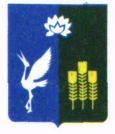 АДМИНИСТРАЦИЯКРАСНОКУТСКОГО СЕЛЬСКОГО ПОСЕЛЕНИЯПОСТАНОВЛЕНИЕ«О передачи в собственность акционерному обществу «Корпорация развития Дальнего Востока» земельного участка с кадастровым номером 25:16:000000:2570»     В соответствии с Федеральным законом от 29 декабря 2014 года № 473-ФЗ «О территориях опережающего социально-экономического развития в Российской Федерации», постановлением Правительства Российской Федерации от 24 апреля 2015 года № 390 «О порядке передачи управляющей компании, осуществляющей функции по управлению территорий опережающего социально-экономического развития, на праве собственности или аренды находящихся в государственной или муниципальной собственности земельных участков, зданий, строений и сооружений, расположенных на территории опережающего социально-экономического развития, и порядке распоряжения такими земельными участками, зданиями, строениями и сооружениями, а также объектами инфраструктуры территории опережающего социально-экономического развития», постановлением Правительства Российской Федерации от 30 апреля 2015 года № 432 «Об управляющей компании, осуществляющей функции по управлению территориями опережающего социально-экономического развития в субъектах Российской Федерации, входящих в состав Дальневосточного Федерального округа, и свободным портом Владивосток», постановлением Правительства Российской Федерации от 21 августа 2015 года №878 «О создании территории опережающего социально-экономического развития «Михайловский», учитывая соглашения от 19 октября 2015 года № 01-14/2015 «О создании на территории муниципальных образований Михайловский муниципальный район, Спасский муниципальный район, Черниговский муниципальный район, Хорольский муниципальный район и Яковлевский муниципальный район Приморского края территории опережающего социально-экономического развития «Михайловский», дополнительное соглашение СТ-20/2019 от 27 мая 2019 года к Соглашению о создании на территории муниципальных образований Михайловский муниципальный район, Спасский муниципальный район, Черниговский муниципальный район, Хорольский муниципальный район и Яковлевский муниципальный район Приморского края территории опережающего социально-экономического развития «Михайловский» от 19 октября 2015 года №01-14/2015, на основании Устава Краснокутского сельского поселения, заявления директора департамента имущественных и земельных отношений Ромашко Евгении Анатольевны, действующей на основании доверенности от 21 августа 2019 года, зарегистрированной в реестре за № 77/468-н/77-2019-2-2359, администрация Краснокутского сельского поселения ПОСТАНОВЛЯЕТ:     1.Передать  в собственность Акционерному обществу «Корпорация развития Дальнего Востока» ИНН 7723356562, ОГРН 1057723007407 земельный участок с кадастровым номером 25:16:000000:2570 площадью 695 874 кв. м, находящийся примерно в 634 м по направлению на северо-восток от ориентира – жилой дом, расположенного за пределами участка, по адресу: Приморский край, Спасский район, с. Красный Кут, пер. Прохладный, д. 15, вид разрешенного использования – предприятия III класса вредности по классификации СанПиН (категория земель – земли промышленности, энергетики, транспорта, связи, радиовещания, телевидения, информатики, земли для обеспечения  космической деятельности, земли обороны, безопасности и земли иного специального назначения.      2.Акционерному обществу «Корпорация развития Дальнего Востока» обеспечить государственную регистрацию права собственности на земельный участок в соответствии с действующим законодательством.     3.Контроль за исполнением настоящего постановления оставляю за собой.Глава Краснокутского сельского поселения                                                   А.Б. Петриченко«14» октября 2019 г.                  с. Красный Кут                           №51